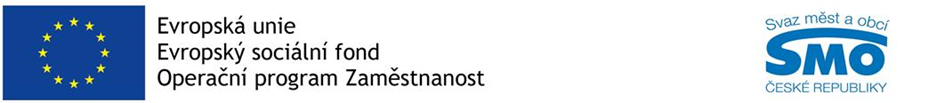 TISKOVÁ ZPRÁVACentra společných služeb poskytla dobrovolným svazkům obcí už víc než padesát tisíc služebPRAHA, 14. prosince 2017 – Téměř 1 700 obcí z celé České republiky sdružených v celkem       83 dobrovolných svazcích má jednodušší administrativu. A to díky projektu Centra společných služeb (CSS), který realizuje Svaz měst a obcí ČR. Právě CSS obcím s úředničinou pomáhají, od svého vzniku v roce 2016 tak samosprávám poskytly na 51 000 služeb. Oficiální název projektu CSS je Posilování administrativní kapacity obcí na bázi meziobecní spolupráce. Finance na něj poskytuje Evropský sociální fond prostřednictvím Operačního programu Zaměstnanost. Projekt začal v únoru 2016, skončit by měl v červenci 2019.   Každé obecní servisní středisko, jak se také dá CSS označit, zapojeným obcím v současné době zdarma poskytuje v průměru cca čtyřicet služeb měsíčně. Jedno CSS přitom tvoří malé týmy zpravidla o dvou lidech, které starostům zajišťují každodenní servis.  „Centra společných služeb dosud poskytla představitelům obcí zejména metodickou a právní podporu při výkonu veřejné správy, a to ve 44 % případů,“ říká předseda Svazu měst a obcí ČR a starosta Kyjova František Lukl: „V poslední době přitom často řešila majetková přiznání zastupitelů podle novely zákona o střetu zájmů. Starostům se zákonitě nelíbí, že musí zveřejňovat i svá citlivá data, že se musí bez jakékoliv ochrany svlékat před všemi do naha, aniž by měly záruku, že jejich údaje nebudou zneužity. Proto voláme po změně legislativy tak, aby do registru s majetkovými přiznáními měly přístup pouze kontrolní orgány.“  Zprávy o aktuální obecní legislativě si mimo jiné lze přečíst v informačních zpravodajích, které dobrovolné svazky obcí (DSO) pod hlavičkou Center společných služeb vydávají, a to minimálně dvakrát ročně. S podobou, formou i obsahem zpravodajů pracovníci CSS rovněž obcím pomáhají.„Na posledním Celorepublikovém setkání pracovníků Center společných služeb, které se konalo na Vysočině, jsme mimo jiné hodnotili vydávané zpravodaje a poskytli šablonu a návody, které mají vydávání usnadnit,“ říká ředitel sekce pro projekty a inovace Svazu měst a obcí ČR Ivo Gottwald a dodává: „Také jsme získali potřebnou zpětnou vazbu, na které oblasti by se měl projekt ještě více zaměřit.“  Centra společných služeb se dají chápat jako „přítel na telefonu“. Kromě metodické a právní podpory starostům pomáhají i s přípravou a realizací projektů. Právě projektové poradenství dosud bylo druhou nejčastější službou. CSS ji obcím poskytla v 19 % případů. Na základě poptávky od starostů 83 % CSS v posledním roce rozšířilo okruh poskytovaných služeb. Nejčastěji o poradenství s veřejnými zakázkami, monitoring dotačních titulů či kontrolu zákonných povinností obcí podle zákona o svobodném přístupu k informacím i zákona o obcích a kontrolu rozpočtové odpovědnosti. Nově se CSS rovněž zaměřují na ochranu osobních údajů - v souvislosti s tzv. GDPR, tedy evropským nařízením o ochraně osobních údajů. Zde je role CSS naprosto zásadní - pro obce zapojené do projektu mohou vykonávat funkci pověřence pro ochranu osobních údajů, kterého má povinnost každá samospráva mít. CSS v oblasti GDPR rovněž poskytují poradenství a pomoc.  Pro další informace kontaktujte: Štěpánka Filipová, Svaz měst a obcí ČR, mediální zastoupení, mobil: 724 302 802, e-mail: filipova@smocr.czO Svazu měst a obcí České republiky:Svaz měst a obcí České republiky je celostátní, dobrovolnou, nepolitickou a nevládní organizací. Členy Svazu jsou obce a města. Svaz měst a obcí ČR je partnerem pro vládní i parlamentní politickou reprezentaci. Podílí se na přípravě a tvorbě návrhů legislativních i nelegislativních opatření v oblastech týkajících se kompetencí obcí a to jak na národní, tak evropské úrovni. Činnost Svazu je založena především na aktivitě starostů, primátorů a členů zastupitelstev obcí a měst, kteří se nad rámec svých povinností věnují i obecným problémům samosprávy. Svaz sdružuje téměř 2 700 měst a obcí a svými členy tak čítá více než 8,4 milionů obyvatel České republiky. Více na www.smocr.cz a na facebooku.O Centrech společných služeb: Projekt Posilování administrativní kapacity obcí na bázi meziobecní spolupráce, zkráceně nazvaný Centra společných služeb (CSS), realizuje Svaz měst a obcí ČR od února 2016. Je financován z Evropského sociálního fondu (ESF) prostřednictvím Operačního programu Zaměstnanost (OPZ). Má za cíl zvýšit profesionalitu výkonu veřejné správy, poskytovat a rozvíjet veřejné služby prostřednictvím sdílení prostředků a kapacit obcí sdružených do dobrovolných svazků obcí. Rozpočet je cca 400 milionů korun, projekt by měl skončit v červenci 2019. Více na www.sluzbyobci.cz.  